ПРИКАЗО внесении изменений в приказ Департамента тарифного регулирования Томской области от 31.03.2016 № 06-п «Об утверждении нормативных затрат на обеспечение функций Департамента тарифного регулирования Томской области»ПРИКАЗЫВАЮ: В раздел III Приложения к приказу Департамента тарифного регулирования Томской области от 31.03.2016 № 06-п (официальный интернет-портал «Электронная Администрация Томской области» (www.tomsk.gov.ru), 31.03.2016) внести следующие изменения:В пункте 3 слова «но не более 7 штук» заменить словами «но не более 10 штук»;В пункте 5 слова «но не более 977 рублей» заменить словами «но не более 9 380,58 рублей»Дополнить пунктом 14 следующего содержания: «14. Затраты на оплату услуг аренды транспортных средств (Заут) определяются по формуле, установленной в пункте 41 Методики, где:Qi аут - количество i-х транспортных средств, не более 1 штуки; Pi аут - цена аренды i-го транспортного средства в месяц, не более 80 650,50 руб.» Разместить настоящий приказ на официальном сайте Департамента тарифного регулирования Томской области в информационно-телекоммуникационной сети «Интернет» (rec.tomsk.gov.ru) и опубликовать на официальном сайте Единой информационной системы в сфере закупок (www.zakupki.gov.ru).Контроль исполнения настоящего приказа оставляю за собой.ДЕПАРТАМЕНТ ТАРИФНОГО РЕГУЛИРОВАНИЯ ТОМСКОЙ ОБЛАСТИ____________2017№ ________Начальник департаментаМ.Д. Вагина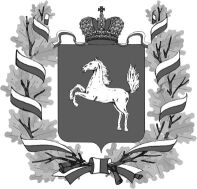 